Муниципальное бюджетное дошкольное образовательное учреждение – детский сад № 98 города Орла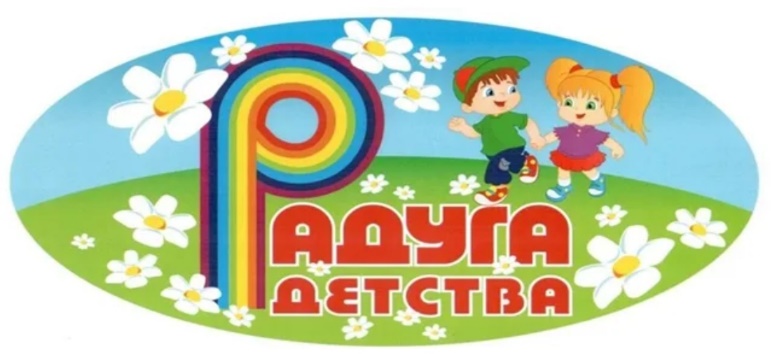  Консультационный центрСоциально-эмоциональное развитие дошкольниковСтарший воспитательБыковская Н.С.27 января 2023 гг. Орёл, 2022 годБез эмоций невозможно представить себе нашу жизнь. Они сопровождают нас во всех сферах деятельности и чувственных переживаний, зачастую диктуя нам поведение и обуславливая поступки. Но если взрослый человек способен правильно не только выражать, но и контролировать эмоции, то малыши этому только учатся, постепенно наращивая объем самых разных чувств. Поэтому родителям важно знать, как происходит эмоциональное развитие ребенка в дошкольном возрасте.С самого рожденияРазвитие эмоциональной сферы начинается в самом раннем возрасте с выражения простейших чувств. Что такое эмоция? Это состояние психики человека, которое выражает его отношение к самому себе и окружающему миру, его процессам. Отсюда следует, что эмоциональное развитие – это процесс, при котором человек постепенно учится откликаться на различные явления окружающей действительности, а также быть хозяином своих эмоций, управлять ими.Уже с рождения малыш наделен простейшими эмоциями. Это плач, а чуть позже – улыбка и смех. Плач – способ сигнализировать родителям о своих потребностях, недуге, дискомфорте, нехватке внимания. Улыбка – первое выражение радости и хорошего самочувствия. Постепенно к ним добавляются удивление, интерес – естественные спутники познавательного развития малыша раннего возраста.С 1 года до 3 лет ребенок учится использовать плач для просьбы о помощи и для психологической защиты. У него появляются первые истерики (как правило, подсмотренные у других деток) как способ добиться желаемого или протестовать против нежелаемого.Источниками эмоций на раннем этапе являются, во-первых, общение с окружающими (прежде всего, родителями). Кроме этого, различные чувства у ребенка вызывает все, что его окружает: игрушки, мелодии, мультфильмы, книжки, животные и т. д.Начиная с 3 лет малыш активно развивается в речевом, интеллектуальном и эмоциональном плане. Можно сказать, что в этот период закладывается фундамент его будущего характера и способностей к пониманию эмоций, желаний и мотивов других людей.Для чего нужно развивать эмоции ребенка?Как известно, малышей всему нужно учить: ходить, говорить, обслуживать себя, думать. Выражать, распознавать и контролировать эмоции – в том числе. Почему?Если не уделять достаточно внимания эмоциональному воспитанию дошкольника, он не научится правильно выражать радость или обиду, делиться своими чувствами с окружающими. А это уже серьезный коммуникативный барьер. Соответственно, малыш будет расти неуверенным в себе, не таким счастливым, как другие детки.Эмоции отражаются на характере ребенка, его поведении. Они помогают (или мешают) ему правильно воспринимать происходящее вокруг, реагировать на события действительности.В раннем детском возрасте эмоции довольно импульсивны. Их нужно «доращивать» до устойчивых симпатий или антипатий, которые со временем будут складываться в такие чувства, как дружба, взаимопонимание, любовь, ненависть. В наши дни, когда с экранов телевидения, газетных и книжных страниц на нас потоком льются насилие и жестокость, правильное эмоциональное развитие ребенка приобретает первостепенную значимость. Умение выражать и контролировать эмоции помогает ему приспособиться к различным ситуациям, формировать социальное взаимодействие, развиваться социально и нравственно.Кроме того, нельзя отбрасывать тот факт, что дети учатся на примере (зачастую – на примере неблагополучного поведения других детей). Поэтому если взрослые не управляют процессом становления эмоций своего ребенка, чаще всего он развивает в себе эмоции негативные – в качестве способа самозащиты и обеспечения собственного благополучия в детском понимании (чтобы не лишали, не запрещали, купили желаемое, и т. д.). В арсенале такого ребенка будут преобладать обида, страх, стеснительность, скука, усталость, гнев, отчаяние.Что вы чувствуете?Кажется, простой вопрос, но он полностью связан с эмоциями. Ответьте на него. Сколько вариантов ответа вы можете дать? Оказывается, что не так много. В обиходе, как правило, несколько эмоций: радость, грусть, обида, скука, злость. Мы не умеем правильно оценивать свое состояние, поэтому делаем ошибки при планировании действий. Все начинается с эмоций.Какие бывают эмоцииПрислушайтесь к себе и попробуйте описать свои чувства. При этом одна эмоция может дополнять другую. Может быть, сейчас вы испытываете легкую печаль с нежностью, а может, обиду с беспокойством. В любом случае учитесь точно определять свое состояние. А какие эмоции знает ваш ребенок?Особенности детских эмоцийЭмоции развиваются поступательно, в связи с общим развитием ребенка, появлением у него новых навыков, потребностей, мотивов, социального опыта.В общем понимании в дошкольном возрасте выделяют следующие особенности эмоционального развития.Ребенок учится социальным способам выражения своих чувств, чему способствует расширение сферы его общения (родители – родственники – соседские дети – коллектив детского сада).Появляется эмоциональное предвосхищение: ребенок учится понимать, какие чувства вызовут его действия у других, к какому результату это приведет.Развиваются чувства: постепенно они становятся все более осознанными, произвольными, разумными, внеситуативными.Начинают формироваться интеллектуальные, нравственные, эстетические чувства.Если говорить более подробно, то условно эмоциональное развитие малыша можно разделить на 2 этапа.До 3 лет большинство эмоций обусловлено потребностями ребенка, способы выражения их довольно примитивны (в основном это выражение лица, смех или слезы). Такие эмоции направлены на удовлетворение основных инстинктов (питания, самосохранения). В этот период появляются первые неустойчивые представления об окружающей действительности, формируется отношение к близким людям. Появляется первая социальная форма гнева – ревность (или зависть) ребенка, проявляемая по отношению к другим детям, если его мама уделяет им внимание. В том числе – младшим детям в семье. Если ребенок на этом этапе лишен возможности полноценного выражения своих эмоций, его эмоциональная сфера не развивается.С 4 до 6 лет биологические потребности сохраняются, но ребенок постепенно учится контролировать свое эмоциональное состояние (например, немного потерпеть, если голоден). Под непосредственным влиянием окружающей среды начинают формироваться высшие нравственные эмоции. Ребенок учится оценивать действия окружающих (хорошо или плохо). Эмоции становятся менее импульсивными. У ребенка появляются устойчивые чувства к родным и окружающим (любовь, привязанность, дружба).Не ругайте своего ребенка за то, что он канючит, прося накормить его или утолить жажду, когда вы, к примеру, еще едете в общественном транспорте. Дети вообще с трудом могут контролировать свои биологические процессы. Даже в возрасте 4 – 5 лет малыш не сможет себя сдерживать долго. Лучше отвлеките его чем-то интересным, скажите, что до дома осталось совсем немного, – проявите понимание.Социально-эмоциональное развитие дошкольников.Содержание образовательной области «Социализация» направлено на достижение целей освоения первоначальных представлений социального характера и включения детей в систему социальных отношений.Этой цели не достичь без социально-эмоционального развития дошкольников.Социально-эмоциональное развитие:-умение справляться со своими эмоциями, чувствами;-эффективное общение;-отношения с самим собой, с близкими людьми, с друзьями, с семьёй, с обществом.Социально-эмоциональное развитие некоторые авторы ещё называют развитием сердца.Зачем необходимо развиваться социально-эмоционально? Чем раньше ребёнок научится понимать состояние окружающих, чем легче будет он осваиваться в любом коллективе, находить общий язык со сверстниками и взрослыми.Проблема развития эмоций, их роли в возникновении мотивов как регуляторов деятельности и поведения ребёнка является одной наиболее важных и сложных проблем педагогики.Задача гармоничного развития детей дошкольного возраста предполагает не только определённый уровень развития широкого круга знаний и умений, способов овладениясодержанием, но и обязательно становление самооценки и образа «Я», а также достаточно высокий уровень развития его эмоциональной сферы, социальной ориентации и нравственной позиции.С поступлением ребёнка в детский сад начинается новый этап его эмоционального развития. Мощным побудителем проявления эмоций становится детский коллектив, а также организованные воспитателем различные виды совместной со сверстниками деятельности (игры, образовательная деятельность, прогулки), где ребёнок приобретает эмоциональный опыт в общении с другими людьми и вырабатывает определённые знания и представления о нормах поведения, дополненные эмоциональным отношением к этим нормам, превращаются в убеждения и становятся внутренними побудителями детской деятельности и поведения.Основная цель социально-эмоционального развития:ввести ребёнка в сложный мир человеческих эмоций, помочь прожить определённое эмоциональное состояние, объяснить, что оно обозначает, и дать ему словесное наименование. Накапливая определённые моменты проживания и фиксации на каком-либо чувстве, ребёнок сможет создать свой собственный эмоциональный фонд, с помощью которого он сможет ориентироваться в собственных чувствах и чувствах людей, которые его окружают. Человек судит об эмоциональном состоянии другого по особым выразительным движениям, мимике, изменению голоса. Поза, жест, особенности движений во многом дополняют мимику и играют важную роль в передаче эмоционального состояния.Социально-эмоциональное развитие-процесс передачи и дальнейшего развития социокультурного опыта, накопленного человечеством. Этот опыт представлен в структуре личности неповторимым сочетанием находящихся в тесной взаимосвязи четырёх компонентов: культурных навыков, специфических знаний, ролевого поведения (поведение в конкретной ситуации, социальная компетентность) и социальных качеств (сотрудничество и забота об окружающих, соперничество и инициативность, самостоятельность и независимость, социальная адаптированность).Все эти компоненты социального развития находятся в тесной взаимосвязи. Изменения в одном из них неизбежно влекут за собой изменения и остальных трёх. Эмоциональное неблагополучие, связанное с затруднением в общении с другими детьми, может приводить к двум типам поведения: негативным ярким эмоциональным реакциям (тревожность проявляется агрессивностью) и устойчивым негативным отношением к общению (сдержанная реакция, обособленность, избегание общения)Поясняющая схемаТрудности общения—враждебность—конфликтностьТревожность чувство недоверие к себеНеполноценностиСоциально-личностное развитие (социально-эмоциональное)В этой сфере происходит развитие положительного отношения ребенка к себе, другим людям, окружающему миру, коммуникативной и социальной компетентности детей.Важнейшей основой полноценного социально-личностного развития ребенка является его положительное самоощущение: уверенность в своих возможностях, в том, что он хороший, его любят. Взрослые заботятся об эмоциональном благополучии ребенка (поддерживают, подбадривают, помогают поверить в свои силы и возможности), уважают и ценят независимо от его достижений, достоинств и недостатков, устанавливают с детьми доверительные отношения; способствуют развитию у ребенка чувства собственного достоинства, осознанию своих прав и свобод (иметь собственное мнение, выбирать друзей, игрушки, виды деятельности, иметь личные вещи, по собственному усмотрению использовать личное время). Взрослые уважительно относятся к интересам, вкусам и предпочтениям детей (в игре, еде, одежде и др.).Взрослые способствуют развитию положительного отношения ребенка к окружающим людям, воспитывают уважение и терпимость независимо от социального происхождения, расовой и национальной принадлежности, языка, вероисповедания, пола, возраста, личностного и поведенческого своеобразия (внешнего облика, физических недостатков). Взрослые помогают понять, что все люди разные, необходимо уважать чувство собственного достоинства других людей, учитывать их мнение, желания, взгляды в общении, игре, совместной деятельности. Поощряют проявления доброжелательного внимания, сочувствие, сопереживание. Важно, чтобы у ребенка возникло желание и умение оказать помощь, поддержку другому человеку.Взрослые создают возможности для приобщения детей к ценностям сотрудничества с другими людьми, помогают осознать необходимость людей друг в друге. Для этого следует поощрять совместные игры детей, организовывать их совместную деятельность, направленную на создание общего продукта. В процессе постановки спектакля, сооружения общей постройки, изготовления вместе со сверстниками и взрослыми художественного панно и др. ребенок приобретает способность ставить общие цели, планировать совместную работу, соподчинять и контролировать свои желания, согласовывать мнения и действия. Взрослые способствуют развитию у детей чувства ответственности за другого человека, общее дело, данное слово.Взрослые уделяют особое внимание развитию коммуникативной компетентности ребенка. Помогают детям распознавать эмоциональные переживания и состояния окружающих — радость, горе, страх, плохое и хорошее настроение и др.; выражать свои эмоциональные ощущения и переживания. Для этого взрослые вместе с детьми обсуждают различные ситуации из жизни, рассказов, сказок, стихотворений, рассматривают картины, привлекая внимание детей к чувствам, состояниям, поступкам других людей; организуют театрализованные спектакли и игры-драматизации, в ходе которых ребенок учится различать и передавать настроения изображаемых персонажей, сопереживает им, получает образцы нравственного поведения.
Взрослые способствуют развитию у детей социальных навыков: помогают осваивать различные способы разрешения конфликтных ситуаций, договариваться, соблюдать очередность, устанавливать новые контакты. Важным аспектом социального развития ребенка в дошкольном возрасте является освоение элементарных правил этикета (приветствовать, благодарить, вести себя за столом и пр.). Следует знакомить детей с элементарными правилами безопасного поведения дома, на улице (знать, к кому можно обратиться, если потерялся на улице, назвать свое имя, домашний адрес и т.п.).Важно создавать условия для развития бережного, ответственного отношения ребенка к окружающей природе, рукотворному миру, ухаживать за животными и растениями, подкармливать птиц, соблюдать чистоту, беречь игрушки, книги и т.п.Предлагаю Вашему вниманию материалы для оформления стенда для родителейНаучись любить и понимать людей, и рядом с тобой всегда будут друзьяУважаемые папы и мамы,дедушки и бабушки!Вы — первые и самые важные учителя своего ребёнка. Первая его школа — ваш дом — окажет огромное влияние на то, что он будет считать важным в жизни.Малыш всему учиться в общении со взрослым, ранний опыт ребёнка создаёт тот фон, который ведёт к развитию речи, умению слушать и думать.
«Годы чудес» - так называют учёные первые пять лет жизни ребёнка. Закладываемое в это время эмоциональное отношение к жизни людям и наличие или отсутствие стимулов к интеллектуальному развитию оставляют неизгладимый отпечаток на всём дальнейшем поведении и образе мысли человека.Каждый человек должен уметь слушать другого, воспринимать и стремиться его понять. От того, как человек чувствует другого, может повлиять на него, не оскорбив и не вызвав агрессии, зависит его будущий успех в межличностном общении. Очень немногие среди нас умеют по – настоящему хорошо слушать других людей, быть восприимчивыми к нюансам в их поведении. Требуется определённое умение и известные усилия, чтобы сочетать общение с внимательным наблюдением и слушанием. Не меньшее значение имеют способности слушать и понимать самого себя, то есть осознавать свои чувства и действия в различные моменты общения с другимиИ всему этому надо учиться. Умение не приходит к человеку само собой оно приобретается ценой усилий, затраченных на обучение. Однако вы как первые учителя своего ребёнка можете во многом помочь ему в этом нелёгком труде, если начнёте прививать навыки общения уже в самом раннем возрасте.В дошкольном возрасте ребёнок лишь нащупывает характерные для него способы отношений с окружающими, у него появляется представление о самом себе.Рекомендации для родителей:Для ребёнка вы являетесь образцом в речи, поскольку дети учатся речевому общению, подражая, слушая, наблюдая за вами.нужно обеспечить ребёнку широкие возможности для использования всех пяти органов чувств: видеть, слышать, трогать руками, пробовать на вкус, чувствовать различные элементы окружающего мира.следует уделять ребёнку больше времени, так как в раннем детстве влияние семьи на приобщение ребёнка к жизни общества является решающим.старайтесь, чтобы ребёнок не чувствовал недостаткав любви и разнообразии впечатлений.Для ознакомления с эмоциями человека рекомендуется:Рассматривать сюжетные картинки с изображением людей, животных в различных эмоциональных состояниях, спросить, например, у ребёнка: «Как ты думаешь, весело или грустно этому мальчику? Как ты догадался, что ему весело? Давай улыбнёмся также, нам тоже весело.Попросить ребёнка нарисовать портрет мальчика или девочки в спокойном состоянии, затем нарисовать портреты детей в других эмоциональных состояниях (радостных, грустных, удивлённых, злых, печальных)Инсценировать прочитанные вами сказки, стихотворения, рассказыЧто влияет на развитие детских эмоций?Эмоциональное развитие дошкольника зависит от его личностного развития, в частности от появления новых мотивов, потребностей, интересов, развития познавательной деятельности.Среди мотивов можно выделить, к примеру, такие:интерес к окружающему миру;интерес к игре;сохранение хороших отношений с родными, другими значимыми взрослыми, а также сверстниками;самоутверждение, самолюбие и др.Именно поэтому в дошкольном возрасте в первую очередь формируются социальные эмоции.В познавательном развитии на изменение эмоций влияет, прежде всего, включение в эмоциональные процессы дошкольника его речи, что делает его чувства более обобщенными и осознанными.Эмоции ребенка развиваются в социуме – маленьком (семья) или более широком (двор, детский сад). Малыш учится эмоциям, которые позволят ему управлять родителями, одновременно они обучают его эмоциям, которые считают правильными. Общаясь с окружающими, ребенок постепенно усваивает нормы поведения и проявления эмоций, принятые в конкретном обществе. Дошкольник учится дружбе, благодарности, патриотизму, любви.Мальчики осваивают свою роль (мужчины, защитника, будущего отца), девочки – роль женщины, хозяйки, матери.Волевая сфера у дошкольниковЭмоциональное развитие неразрывно связано с волевой сферой.
Дошкольный возраст — период, когда ребенок учится сознательно управлять своим поведением, внутренними и внешними действиями.У дошкольника во время воспитания и обучения под воздействием требований взрослых и сверстников появляется возможность преодолевать трудности, добиваясь желаемого результата, подчинять свои действия разным задачам.Будущий первоклассник контролирует свою позу, а впоследствии — восприятие, мышление и память.ИНФОРМАЦИЯ! На протяжении дошкольного периода меняется как сами волевые действия, так и их процентное соотношение в общей массе поведения. Если в начале поведение состояло в основном из импульсивных поступков, то ближе к 7 годам способен к длинным волевым усилиям.Что помогает развивать эмоциональную сферу?Гуманные чувства дошкольника прекрасно помогает развивать игровая деятельность, в частности сюжетно-ролевые игры. Играя с другими детьми, малыш учится понимать других, сочувствовать им, понимать их желания, состояние, настроение. Ребенок к старшему дошкольному возрасту постепенно переходит от простого воссоздания, проигрывания ситуаций или чувств к передаче тех эмоций, которые игра содержит. Ребенок учится сопереживать другим, разделять их чувства.РекламаПриобщение дошкольника к трудовой деятельности, которая направлена на достижение полезного для окружающих результата, дает малышу новые эмоции: сочувствие усилиям других детей, радость от достижения общей цели, удовлетворение от своей работы или недовольство, если сделал ее плохо.Занятия спортом также несут ребенку множество эмоциональных открытий. Он учится быть выдержанным, стремиться к цели, переживать первые неудачи и радоваться достижениям. В групповых видах спорта дети учатся сплоченности, ответственности за свои действия перед другими, учатся работать на спортивный результат сообща.Любая познавательная деятельность непременно обогатит эмоциональный багаж дошкольника. Это радость нового открытия (пусть и не такого глобального), сомнения, удивление, стремление совершить для себя очередное открытие.Эстетические чувства развиваются у детей дошкольного возраста в процессе собственной творческой деятельности и общения с искусством. Прекрасные скульптуры, картины, литературные произведения помогают ребенку научиться таким понятиям, как «красивое», «гармония», «вкус», «ужасное», «истинное», «ложное», «правда», «добро», «зло». Дошкольник учится не только выражать свои эмоции художественными средствами, но и защищать правду, протестовать против лжи и зла, ценить доброе и прекрасное в людях.Правила эмоционального воспитанияЭмоциональное воспитание ребенка не требует больших физических и временных затрат. Нужно только соблюдать некоторые правила.1. Добровольность выражения. Учите ребенка проявлять свои эмоции, называть их, понимать свои чувства. Это особенно важно для маленьких детей, которые должны выплескивать все накопленное внутри. Обсуждайте с ребѐнком его чувства, давая ему возможность самому справиться с возникшими эмоциями.2. Сила выражения. Дети постарше должны учиться контролировать свои эмоции: смеяться тише, собраться с мыслями, сдерживать гнев, справиться с волнением. Учите детей простым навыкам самоконтроля и следите за собственным поведением.3. Сопереживание. Дети не должны быть равнодушными. Если ваш ребенок не переживает за героев мультфильма или других людей, то эмпатии его нужно учить. Спросите у него, что он чувствует, жалко ли ему героя, хотел ли ребенок помочь. Обсуждайте с ребѐнком жизненные ситуации. Предлагайте описывать чувства и ощущения участников событий. Подумайте, как можно проявить свое участие по отношению к другому человеку: поздравить, выразить сочувствие, помочь в чем-то. Избавьте детей от зависти и злорадства с самого детства, это сделает их счастливыми.
Дорогие взрослые! Учитесь радоваться жизни. Перестаньте копить негатив. Чаще улыбайтесь. Пусть эмоциональный опыт, который вы передаете своим детям, будет богат, разнообразен и позитивен.Полезные игрыИтак, один из основных видов развивающей деятельности дошкольника – игра. Вот несколько примеров игр, способствующих эмоциональному развитию детей.Художник.Можно играть группой, можно – вдвоем. Участникам игры предлагают несколько карточек с изображениями детей, выражающих различные эмоции. Нужно выбрать себе карточку, а затем придумать и нарисовать историю, в которой основой сюжета станет именно это эмоциональное состояние. В групповом варианте в конце игры организуют выставку, на которой можно угадывать героя и автора картины, а автор может рассказать нарисованную историю.Кто куда?Точно так же малышу (или малышам) предлагается несколько изображений детей с разными эмоциями. Задача ребенка – выбрать из всех картинок изображения детей, которых, к примеру, можно пригласить к праздничному столу, отвести к доктору, успокоить, тех, кто обижен на взрослых, не хочет слушаться и т. д. Нужно объяснить, по каким признакам был сделан именно такой выбор.Крошка Енот.Игра групповая. Один малыш изображает крошку Енота из известного мультфильма. Остальные становятся «рекой», в которой он увидит свое отражение. Енот становится перед рекой и изображает различные эмоции (радость, злость, испуг, интерес), а дети должны точно повторить его мимику, жесты. По очереди Енотами могут стать все.Итак, программа развития эмоций ребенка должна кроме активной социализации включать игровую деятельность, приобщение дошкольника к спорту, труду, искусству, чтению книг, собственному творчеству. И один из важных моментов здесь – пример родителей.Учимся распознавать эмоцииДавай-ка вспомним! Вспомните вместе с ребенком его удивление и чем оно сменилось. Что в тот момент показалось таким неожиданным?Я удивлюсь, если… В эту игру можно играть где угодно. По дороге в школу или в садик, во время поездки в транспорте, во время ожидания очереди в поликлинике. Количество участников может быть любым. По очереди каждый приводит свой вариант окончания фразы “Я удивлюсь, если…”.Например:“Я удивлюсь, если наш кот заговорит человеческим голосом”.“Я удивлюсь, если папа придет с работы в костюме клоуна”.“Я удивлюсь, если встречу на улице инопланетян”.Эта игра не только объясняет, что же такое удивление, — она смешит, развивает фантазию и потихоньку приближает к пониманию того, что такое “ожидаемое” и “неожиданное”.Изображаем эмоции. Дайте ребенку зеркало и попросите изобразить на лице эмоцию:страхагневаотвращенияпечалирадостиинтересаудивленияУгадай эмоцию. Можно играть вдвоем или в компании. Один изображает какую-нибудь эмоцию, а остальные должны угадать.Читаем эмоции. Посмотрите на лица на картинке. Обсудите с ребенком, какие эмоции они выражают?Умение читать по лицу эмоции очень помогает в общении. Вы можете не ограничиваться этими заданиями, а придумывать свои.Например, повести ребенка в музей, в зал, где представлены портреты или картины бытового жанра, рассматривать лица, строить предположения о том, какие эмоции изобразил художник.Можно рассматривать семейные фотографии или составить свой альбом эмоций, вырезая картинки из журналов.Можно пойти на прогулку, прихватив фотоаппарат, и устроить “эмоциональную фотосессию”. Каждый будет по очереди изображать “я злюсь”, “я боюсь”, “я радуюсь”, “я удивляюсь”, “я грущу”, “я испытываю отвращение”, “я интересуюсь”, “я обижаюсь”. Чем больше людей в этом поучаствует, тем больше возможностей увидеть сходства и различия в проявлении эмоций.РадостьГрустьГневСтыдБеспокойствоВосторг Воодушевление Гордость Благодарность Надежда Нежность Безмятежность Умиротворение Любовь Восхищение Симпатия Умиление Ликование ПредвкушениеПечаль Разочарование СочувствиеОгорчениеТоска    Сожаление ЖалостьОтчаяние Скорбь ГореНедовольство Возмущение Раздражение Бешенство Обида Отвращение Презрение Злость Досада Злорадство Ревность Негодование Зависть НеприязньНеловкость Смущение      Вина НеудобствоВолнение Страх Опасение Тревога Настороженность Ужас БоязньПаника Испуг Трепет